//Rappel : toute demande d’avis doit parvenir à l’inspection pédagogique régionale EPS impérativement 6 semaines avant toute mise en activité des élèves.Éléments constitutifs du dossier à retourner :   Le cahier des charges dument renseigné, Une copie du protocole utilisé, Tout autre document jugé utile à la définition des conditions optimales de sécurité.Pour que le dossier puisse être validé avant la sortie des élèves, il vous est demandé de renseigner le plus précisément possible l’ensemble des informations nécessaires.L’ensemble du dossier est à retourner à                                                                   Emmanuelle.Looten@ac-bordeaux.frChargée de mission auprès des IA-IPR EPS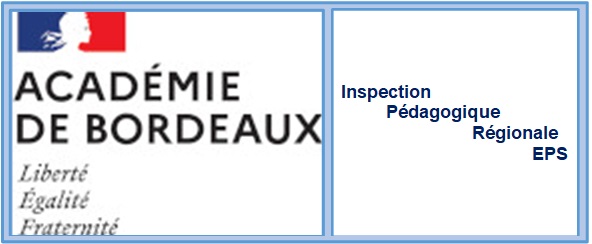                                                   Document à retourner à   Emmanuelle.Looten@ac-bordeaux.fr   en format Word avec copie au chef d’établissement.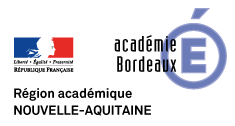 INSPECTION PEDAGOGIQUE RÉGIONALEÉducation physique et sportiveAvis :  Favorable                DéfavorableEn cas d’avis défavorable, se reporter en fin de document pour consulter les recommandations.Date : L’établissement scolaire.L’établissement scolaire.Ecole, Collège, Lycée, Lycée professionnel (nom, ville, département …) : Ecole, Collège, Lycée, Lycée professionnel (nom, ville, département …) : Dates du projet : Projet présenté au conseil d’administration le : Nom du chef d’établissement :Numéro de téléphone : Mail établissement : Nom du professeur porteur du projet : Numéro de téléphone portable :  Mail professionnel : Les objectifs pédagogiquesLiens avec le socle commun en collège, les projets académique, d’établissement, d’EPS, les parcours éducatifs (avenir, de santé, citoyen, artistique et culturel…) : Les élèves concernés (nombre, niveau de classe, nombre de classes …) : Le cadre de fonctionnement (établissement, association sportive, section sportive …) : L’organisation pédagogique retenue : nombre d’élèves par groupe, nombre d’intervenants par groupe, nombre maximal d’élève pour un intervenant :Projet facultatif / obligatoireRayer la mention inutile.L’organisation des activités physiques de pleine natureL’organisation des activités physiques de pleine natureDénomination exacte des activités pratiquées.Précisez le nombre d’heures de pratique pour chaque élève.Ex : ski alpin (8h00), via ferrata (4h30) …Lieux de pratique.Agréé Jeunesse et sports.Département, ville, structure, mode de transport.Situez clairement le lieu où sera pratiquée chacune des activités.Ex : ski alpin à la station du Brévent et randonnée en raquette à la boucle du glacier des Bossons à Chamonix.Les encadrants propres à l’établissement.Nom, prénom, fonction des membres de la communauté éducative, parents…L’inspection pédagogique précise que seuls les professeurs d’EPS et intervenants titulaires d’un diplôme d’état dans l’activité spécifique sont habilités à exercer des responsabilités dans l’activité des élèves.Les intervenants extérieurs.Nom, prénom, qualification(s’assurer de la qualification des intervenants via les cartes professionnelles des encadrants)Joindre la convention de partenariat signée des deux parties. Protocole sécurité (à joindre au dossier).Préciser le protocole utilisé. Pour rappel, les équipes se référeront au protocole le plus contraignant entre les deux académies d’origine et de séjour.Si aucun protocole n’est prévu par l’académie d’accueil, l’équipe EPS en proposera un.Mise en œuvre des secours.Explicitez précisément ici la chaîne d’alerte, les personnes à prévenir et l’organisation des secours.HébergementPrécisez le nom et l’adresse de l’hébergement et indiquez le numéro d’agrément Jeunesse et Sports.Date et signature du chef d’établissement AVIS DE L’INSPECTION PEDAGOGIQUE REGIONALE EPSAVIS DE L’INSPECTION PEDAGOGIQUE REGIONALE EPSFAVORABLEPour une durée de … années scolaires à compter du ………...Toute modification des éléments significatifs du projet (activités, lieux, encadrants, intervenants) entrainera la révision de l’avis par l’inspection pédagogique régionale EPS.DEFAVORABLE/ COMMENTAIRES